Муниципальное дошкольное 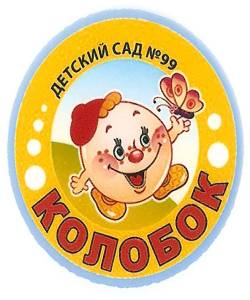 образовательное учреждение детский сад общеразвивающего вида № 99 города РыбинскаТема проекта«Со-бытийный подход как способ развития интегративных качеств дошкольников в информационно-образовательной среде детского сада»2014 годСо-бытийный подход как способ развития интегративных качеств дошкольников в информационно-образовательной среде детского сада      «Впервые в истории нашей культуры дошкольное детство стало особым, самоценным уровнем образования…»             Александр АсмоловОбоснование актуальности и инновационности проектаВ соответствии с требованиями Федерального закона «Об образовании в  Российской  Федерации»,  впервые  в  истории  Российского  дошкольного образования,  разработан  Федеральный  государственный  образовательный стандарт. Введение  этого  документа  в  жизнь,  это  поистине исторический  момент.  И  сейчас  особенно  важно,  чтобы  ФГОС  поняли  и приняли, чтобы он не стал формальным документом, а  способствовал достижению целевых ориентиров выпускниками  в    дошкольном  учреждении. Педагогический  коллектив  детского сада № 99 искренне  заинтересован  в  этом  и  поэтому  наш проект  мы  назвали  «Со-бытийный подход как способ развития интегративных качеств дошкольников в информационно-образовательной среде детского сада».  Данное  направление развития  образовательной  отрасли,  как  подчёркивается  в  государственных документах, признаётся важнейшим национальным приоритетом.   О  необходимости  создания  современной  инфраструктуры образовательного  учреждения  подчёркивается  в  Национальной образовательной инициативе «Наша новая школа».  В Указе Президента РФ от 1 июня 2012г. N761"О Национальной стратегии действий в интересах детей на 2012 -2017 годы" определена задача: «…Максимальная реализация потенциала каждого ребенка. В Российской Федерации должны создаваться условия для формирования достойной жизненной перспективы для каждого ребенка, его образования, воспитания и социализации, максимально возможной самореализации в социально позитивных видах деятельности…». Актуальность  темы  обусловлена  и  концептуальными  ориентирами Городской  целевой  программы  «Воспитание  и  развитие  молодого гражданина Рыбинска» на 2013-2018. Одна из задач Программы: выявить  и применить  в  практике  инновационные  механизмы  оптимизации муниципального  информационно-образовательного  пространства, способствующие полноценному развитию личности каждого ребёнка. Цели, задачи и основная идея (идеи) проектаРешаемая  проблема:  модернизация  образовательного  процесса дошкольного  образовательного  учреждения  в  связи  с  переходом  на  новый стандарт  качества  образовательных  услуг  в  соответствии  с  Федеральным государственным образовательным стандартом дошкольного образования. В этих условиях ведущая идея, лежащая в основе разрабатываемого нами подхода к развитию ребенка, заключается в том, что обеспечить достижение целевых ориентиров, определенных в Федеральных государственных образовательных стандартах дошкольного образования,  возможно при активном использовании информационно-коммуникационных технологий, вариативного построения модульного планирования деятельности на основе со-бытийного подхода.          Цель: разработка механизма организации  образовательной деятельности на основе событийного подхода  для развития интегративных качеств дошкольников посредством использования ресурсов информационно-образовательной  среды детского сада.                                                                    Задачи:                                                                                                                              Реализовать  личностно-деятельностную технологию  развития интегративных качеств дошкольников  в информационно-образовательной среде детского садаОбеспечить   комфортные  условия  для личностного развития и социализации обучающихся через проектирование, организацию и осуществление событийного подхода.Инициировать процессы  педагогически обоснованного включения средств информационно-коммуникационных технологий в организацию образовательных событийПреобразовать  развивающую  предметно-пространственную  среду, осуществить  развитие информационно-развивающей среды образовательного  учреждения  в  соответствии  с  ФГОС  дошкольного образования.  Разработать механизмы и определить инструменты реализации ФГОС дошкольного  образования,  способствующие  повышению  уровня профессиональной  компетентности  педагогов  в  области  освоения  и использования ИКТ в профессиональной деятельности. Внедрить  новые  формы  сотрудничества  с  родителями, социальным окружением, используя ресурс  информационного обеспечения субъектов образовательного процесса, принципы событийного подхода. Прогнозируемые результаты:Созданы условия для развития интегративных качеств дошкольников. Осуществление образовательной деятельности на основе событийного подхода.Создан «Электронный Event-банк» («банк событий»: интегрированные занятия, спектакли, ролевые игры, детские дни и детские акции в соответствии ФГОС дошкольного образования)  Разработан  содержательный  контент  методического сопровождения образовательного процесса в виде методических рекомендаций Осуществлено развитие информационно-образовательной среды детского сада:  расширены  возможности  доступа  к  сети Интернет, организована  локальная  сеть,  группы  оснащены  мультимедийным оборудованием  для использования  его  в  образовательном  процессе;    организована  работа Развивающего компьютерного комплекса.  Разработаны механизмы реализации ФГОС дошкольного  образования,  способствующие  повышению  уровня профессиональной  компетентности  специалистов  в  области  освоения  и использования ИКТ в профессиональной деятельности. Внедрены  новые  формы  сотрудничества  с  родителями, социумом средствами информационного обеспечения. Поэтапный план реализации проекта: 1 этап (предпроектный) изучение    актуального  состояния  дел  в  учреждении  и  мотивация педагогов; участие в муниципальной инновационной площадке  МОУ  ДПО  «Информационно-образовательный Центр» по данной теме; деятельность в статусе региональной инновационной площадки по теме «Проектирование образовательного процесса в соответствии с ФГТ по развитию интегративных качеств дошкольников»изучение нормативных документов. 2 этап (организационный) -  создание  стратегической  команды  из  высококвалифицированных  и творческих специалистов для работы по проекту; -  разработка нормативно – правовой базы проекта. 3 этап (внедренческий) - реализация событийного подхода к образовательной деятельности во взаимодействии с родителями и социумом; - повышение  уровня  профессиональной  компетентности  педагогов  в области ИКТ, организация работы творческих лабораторий по разработке образовательных событий; - разработка  механизма  информационно-методического  сопровождения  и технического обеспечения образовательного процесса; -осуществление развития информационно-образовательной среды учреждения. 4 этап (аналитический) - анализ    результатов  реализации  проекта  в  детском саду,  корректировка содержания, подведение итогов; - обобщение опыта работы педагогов; - трансляция  педагогического  опыта  на  городских  и областных мероприятиях (семинары, конференции, мастер-классы),  на сайте детского сада; - разработка  программы  действий  учреждения  на  следующий  период реализации проекта с учётом полученных результатов. Содержание проекта: Как спроектировать образовательный процесс, чтобы он стал интересен ребенку? Обратимся к Федеральным государственным требованиях к структуре основной общеобразовательной программы: в пункте 2.4. подп. 6 написано: «Программа должна основываться на комплексно-тематическом принципе построения образовательного процесса». С этой целью педагогическим коллективом в 2011-2013 году было разработано и внедрено модульное планирование, приближенное к так называемому «событийному» принципу, что позволило сделать жизнь детей в детском саду более интересной, а образовательный процесс – мотивированными и интегрированным. Проблема  необходимости  модернизации  образовательного  процесса детского сада  в  связи  с  переходом  на  новый  стандарт  качества  образовательных услуг, потребовала построения образовательного пространства, способного к саморазвитию  и  созданию  условий  полноценного  развития  всех  его участников.  Необходимыми инструментами решения данной проблемы в проекте выступают два взаимодополняющих принципа: событийный и интерактивный. Проектирование  образовательного  процесса  с  использованием  ИКТ  в соответствии  с  ФГОС  дошкольного  образования  –  процесс,  специальным образом, направленный на организацию, структурирование образовательного пространства  детского  сада,  а событийный подход обеспечивает   создание  новых механизмов  и  инструментов  педагогической  практики  в  дошкольном образовании.  В рамках проекта планируется  реализация  трёх  модулей:  модуль «Педагогический  потенциал»,  модуль  «Event – технология»,  модуль «Информационно-образовательная среда». Модуль «Педагогический потенциал» Цель: Обучение педагогов новейшим Event(со-бытийным) технологиям работы со знаниями в насыщенной информационно-образовательной среде. Содержание:Необходимо  организовать изучение  новых  нормативных  документов  педагогами,  определить  степень усвоения  основных  понятий,  вовлечь  их  в  обсуждение  этих  документов  и сформировать  мотивацию  к  обновлению  своей  деятельности.      Исходя  из особенностей  нашего  педагогического  коллектива,  особое  значение приобретает создание условий для повышения квалификации, подготовки и переподготовки  специалистов  участвующих  в  реализации  проекта.  С  этой целью  составлен  перспективный  план-график  курсовой  подготовки  по повышению  ИКТ  –  компетентности  на  2013-2015  годы.    Планируется  внутрифирменное  обучение,  включающее    консультации,  практические занятия  с  опытными  пользователями,    наставничество,  самообразование  в деятельности, участие в различных  образовательных событиях, конкурсах и размещение результатов работы на сайте детского сада. Планируется:Разработать методические рекомендации по реализации  со-бытийного подхода в информационно-образовательной среде детского сада «Методический  аспект подсистемы отношений при реализации со-бытийного подхода к воспитанию дошкольников»Составить программу внутрифирменного обучения педагоговМодуль «Event – технология» Цель:  Разработать  содержательный  контент  Event – технологии для достижения целевых ориентиров при организации образовательного процесса.  В условиях внедрения ФГОС дошкольного образования в педагогической среде наблюдается интерес к понятию событийный подход. Он рассматривается как педагогическая технология организации и осуществления значимых событий в жизни дошкольного коллектива и отдельной личности.В событийном подходе единицей проектирования выступает образовательное событие.  В литературе есть разные определения данного феномена. «Образовательное событие - специальная форма организации и реализации образовательной деятельности, выстроенная как интенсивная встреча реальной и идеальной форм порождения и оформления знания» (Б. Д. Эльконин). В чём же состоит сущность понятия «образовательное событие»?Обоснование интегративных возможностей образовательных событий:1. В ходе реализации образовательных событий используются современные образовательные технологии: проектного обучения, проблемного обучения.2. Образовательные события способствуют интеграции образовательного процесса.3. Образовательные события формируют эффективное образовательное пространство, направленное на формирование целостной, разносторонне развитой личности.4. Образовательные события позволяют систематизировать, обобщить и свести знания в единую гармоничную картину окружающего мира.5. Образовательные события способствуют повышению мотивации воспитателя к педагогической деятельности, а ребенка к обучению.6. Образовательные события развивают творческое отношение к собственной деятельности, дают возможность адекватно ее оценивать, вырабатывать навыки саморазвития и самообучения.7. Образовательные события способствуют успешной социализации личности.Важнейшим условием обновления содержания образования, расширения образовательного контента является формирование «Event-банка» – банка образовательных событий с использованием ИКТ  (дидактические материалы:  игры,  упражнения,  задания,  электронные  версии  наглядных пособий,    презентации,  электронные  книги,  тесты,  видеоматериалы  и  т.п.; методический инструментарий: электронные  технологические карты занятий, электронную библиотеку для педагогов, пакет диагностических методик с интерактивными заданиями, материалы по работе с родителями и т.п. Работа  над  формированием  «Event-банка»  предполагает  создание творческих лабораторий по образовательным областям.  Задачей лабораторий является   разработка  электронных технологических карт образовательных событий.   	Для  решения  актуальных  проблем  образования  детей  будут разработаны  и  внедрены  новые    продуктивные  формы  сотрудничества    с родителями, социумом, в том числе с современной электронной библиотекой «Радуга» и МОУ СОШ № 28.  Планируется: 1.  Еженедельно проводить итоговые образовательные события в соответствии с тематикой недели в рамках модульного планирования или календарем праздников  2.  Выпускать ежемесячные информационные групповые газеты или дайджест-новостей на сайте детского сада, отражая жизнь группы по реализации проекта. 3.  Реализовать Event – технологию (событийную технологию) и составить методический сборник «Проектирование и реализация сети взаимосвязанных педагогических событий в условиях реализации ФГОС».4. Составить электронный Event-банк образовательных событий.Модуль « Информационно-образовательная среда» Цель:  Преобразовать  развивающую  предметно-пространственную среду в соответствии с ФГОС дошкольного образования. Содержание:В  рамках    данного  модуля  дошкольное  учреждение должно  обеспечить  соответствие  требований  к  развивающей  предметно-пространственной  среде:  содержательность,  насыщенность, трансформируемость,  полифункциональность, вариативность, доступность и безопасность. На средства областной субсидии на выполнение муниципального задания планируется приобрести мобильный класс «Интеллект 15+1»: комплект нетбуков (15 шт.) с интерактивной доской, документ камерой, принтером, проектором, колонками и другим оборудованием (400 000,00 рублей). Реализуя  модуль  «Информационно-образовательная среда» планируется: 
1.  Создать  развивающий  компьютерный  комплекс  для дошкольников и  организовать  его работу в соответствии с образовательным процессом; 2.  Модернизировать деятельность развивающего курса «Информатика в играх и задачах»3. Оснастить дошкольные группы мультимедийным оборудованием для использования его в образовательном процессе;   4.  Разработать инструкцию-навигатор по пользованию электронным реестром событий «Шаг навстречу – шаг вперёд»Календарный план реализации проекта с перечнем наименований продуктов:  Мониторинг процесса и результатов реализации проекта. Критерии эффективности проекта:- число  педагогов прошедших обучение на курсах ИКТ;  - число  педагогов  повысивших  свой  уровень  владения  ИКТ;  - число  педагогов  использующих  ИКТ  в образовательном  процессе;  -количество  созданных  электронных технологических карт образовательных событий;  - наполнение  «Event-банка» образовательными событиями;  - количество  ИКТ оборудования  в  ДОУ;  - посещаемость  и рейтинг сайта  детского сада;  удовлетворённость  родителей  качеством образовательного процесса; удовлетворённость педагогов профессиональной деятельностью; %  выполнения  плана-графика  реализации проекта; востребованность  инновационных продуктов для  других дошкольных учреждений города 
финансовые ресурсы по видам работ в рамках проекта (статьи расхода: оплата разработок в рамках проекта, транспортные расходы);Смета расходов на реализацию проектаОбоснование возможности реализации проекта  Основной эффект деятельности – обеспечение поддержки и методического сопровождения специалистов и воспитателей детского сада  по совершенствованию образовательного процесса в условиях внедрения Федеральных государственных образовательных стандартов дошкольного образованияАвторский коллектив предлагает создать целостную  систему организации образовательного процесса детского сада на основе принципа со-бытийности, направленного на развитие интегративных способностей детей, изменить подходы педагогов к моделированию образовательной деятельности с использованием электронных ресурсов.  Педагоги дошкольных учреждений региона получат готовый методический инструментарий и смогут апробировать нетрадиционную форму проведения образовательных событий с использований интерактивных методов обучения, включением информационных технологий.Сущность образовательного события заключается в том, что организуются специальные условия для детского действия, полученный опыт, осмысленный и осознанный, превращается в средство для достижения новой, уже более высокой, цели.1 этап – предпроектный  (январь - февраль 2014 г.)1 этап – предпроектный  (январь - февраль 2014 г.)1 этап – предпроектный  (январь - февраль 2014 г.)1 этап – предпроектный  (январь - февраль 2014 г.)Действия  Кадровые ресурсыВременные ресурсыМатериальные ресурсы1.1  Проведено обсуждение замысла проекта, определение круга заинтересованных лиц на педсовете в форме круглого стола  Заведующий, педагоги Январь-февраль 2014Интерактивное оборудование1.2 Проведено анкетирование по определению степени использования ИКТ в образовательной деятельности, эффективности модульного планирования деятельности Старший воспитатель, педагогиЯнварь-февраль 2014Компьютер, принтер, расходные материалы1.3.  Сотрудничество с ИРО.  Подготовка заявки на участие в конкурсе на присвоение статуса муниципальной инновационной площадки Заведующий, педагоги, специалисты ИРОНоябрь-декабрь 2013 года2 этап – организационный  (февраль - апрель 2014 г.)2 этап – организационный  (февраль - апрель 2014 г.)2 этап – организационный  (февраль - апрель 2014 г.)2 этап – организационный  (февраль - апрель 2014 г.)2.1  Принятие  решения  об  утверждении  проекта  на педагогическом совете детского сада Заведующий, старший воспитательФевраль 2014 года2.2  Издание приказа о создании стратегической команды  для реализации проектаЗаведующий, старший воспитательФевраль 2014 года2.3 Изучение  нормативных  документов:  ФГОС  дошкольного образования, образовательная программа детского садаЗаведующий, старший воспитательМарт 2014 годаКомпьютер, проектор2.4 Подготовить  информацию  для  родителей  по  введению ФГОС  на  родительском  собрании,  сайте  ДОУ  и информационных стендах. Заведующий, старший воспитательМарт 2014 годаКомпьютер, проектор2.6  Деятельностная  игра  по  определению  степени  усвоения основных понятий ФГОС и событийного подхода  педагогами Заведующий, старший воспитательАпрель  2014 годаКомпьютер, проектор3 этап – внедренческий  (март 2014 – октябрь 2015  г.)3 этап – внедренческий  (март 2014 – октябрь 2015  г.)3 этап – внедренческий  (март 2014 – октябрь 2015  г.)3 этап – внедренческий  (март 2014 – октябрь 2015  г.)Модуль «Педагогический потенциал»Модуль «Педагогический потенциал»Модуль «Педагогический потенциал»Модуль «Педагогический потенциал»3.1  Организовано обучение  педагогов на КПК «Повышение ИКТ компетентности» Педагоги Январь 2014 – декабрь 2015 годаРесурс МОУ ДПО «ИОЦ» 3.2  Разработана внутрифирменная программа обучения педагогов «Использование ИКТ в образовательном процессе детского сада»Страткоманда детского садаАпрель 2014 года3.3  Организованно внутрифирменное обучение педагогов компьютерной грамотности. Индивидуальные консультации с наставникамиСтраткоманда детского сада, педагогиМай – декабрь 2014 годаНоутбуки на подгруппу педагогов, проектор3.4 Проведены мастер-классы, семинары по использованию ИКТ и событийного подхода  в образовательной деятельности Страткоманда детского садаСентябрь 2014- май 2015 годаМультимедийное оборудование3.5 Подготовлены педагогами электронные материалы: презентации, тесты, развивающие игры и упражнения для Event-банкаПедагоги Сентябрь-декабрь 2014 годаМультимедийное оборудование, сеть Интернет3.6 Разработаны методические рекомендации «Методический  аспект подсистемы отношений при реализации со-бытийного подхода к воспитанию дошкольников»Страткоманда детского садаДекабрь 2014 годаКомпьютер, принтер, расходные материалыМодуль «Event – технология»Модуль «Event – технология»Модуль «Event – технология»Модуль «Event – технология»3.7 Проведена консультация для педагогов по созданию ЭТК (электронных  технологических карт) образовательных событийСтарший воспитательМарт 2014 года3.8 Проведен муниципальный теоретический семинар «Проектирование и моделирование образовательного процесса на основе событийного подхода в соответствии с ФГОС дошкольного образования»Страткоманда детского садасентябрь 2014 годаМультимедийное оборудование, программное обеспечение3.9 Разработана  инструкция – навигатор  по пользованию электронным «Event-банком» Страткоманда детского сададекабрь 2014 годаИнтерактивное оборудование3.10 Творческими лабораториями разработаны  ЭТК занятий по образовательным областям в соответствии с ФГОС дошкольного образования Творческие лаборатории педагоговМарт 2014-октябрь 2015 годаКомпьютеры, ноутбуки3.11 Создан банк компьютерных обучающих программ, дидактических и методических материалов образовательных событий. Творческие лаборатории педагоговДекабрь 2014 годаКомпьютерные программы, развивающие игры, программное обеспечение3.12 Проведен региональный семинар «Со-бытийный подход как способ достижения целевых ориентиров выпускниками детского сада»Страткоманда детского садаОктябрь 2014 годаМультимедийное оборудование3.13 Организован региональный семинар «Развитие интегративных качеств дошкольников в информационно-образовательной среде детского сада» Страткоманда детского садаМай 2015 годаКомплект мультимедийного оборудования3.14 Оформлен методический сборник «Проектирование и реализация сети взаимосвязанных педагогических событий в условиях реализации ФГОС».Страткоманда детского садаСентябрь 2015 годаКомпьютер, принтер, расходные материалы3.15 Организован выпуск ежемесячных информационных групповых газет и дайджест-новостей на сайте детского сада ПедагогиВ течение реализации проектаКомпьютер, подключенный к сети ИнтернетМодуль «Информационно-образовательная  среда»Модуль «Информационно-образовательная  среда»Модуль «Информационно-образовательная  среда»Модуль «Информационно-образовательная  среда»3.16 Проведено методическое объединение для педагогов города «Информационно-образовательная среда детского сада в соответствии с ФГОС дошкольного образования» Старший воспитатель, педагогиОктябрь 2015 годаИнформационная среда детского сада3.17 Разработана Программа информатизации детского сада на 2014-2016 годы Заведующий детского садаМай 2014 года3.18 Разработана программа «Информатика в играх и задачах» для организации дополнительного образованияПедагог-психолог Август 2014 годаМультимедийное оборудование, программное обеспечение3.19 Приобретено мультимедийное оборудование  для использования ИКТ в образовательном  процессе Заведующий В течение реализации проектаМобильный компьютерный класс «Интеллект 15+1»4 этап –  результативный   (ноябрь, декабрь 2015 г.)4 этап –  результативный   (ноябрь, декабрь 2015 г.)4 этап –  результативный   (ноябрь, декабрь 2015 г.)4 этап –  результативный   (ноябрь, декабрь 2015 г.)4.1 Мониторинг и анализ    результатов  реализации  проекта  в  детском саду, корректировка содержания, подведение итогов; Страткоманда детского садаНоябрь 2015 годаКомпьютер, расходные материалы4.2 Экспертиза разработанных методических материалов и продуктов инновационной деятельности. Научный руководительНоябрь 2015 годаРесурсы ИРО и МОУ ДПО ИОЦ4.3 Внедрение материалов проекта в массовую практику деятельности образовательных учрежденийСтраткоманда детского садаСентябрь – декабрь 2015 годаОплата труда научного руководителя10 000Оплата труда привлеченных специалистов5 000Оплата труда руководителя и педагогов детского сада55 000Канцелярские расходы5 000Транспортные расходы5 000